OPEN SECTION - FRUITClass 1101–One Champagne Watermelon.Class 1102–One Long Watermelon.Class 1103–One Round Watermelon.Class 1104-One Rockmelon.Class 1105–Melon, any other variety (to be named).Best Melon of Show $5.00 *1101-1105Class 1106-Four Tomatoes – Red Round.Class 1107-Four Tomatoes – Egg Shape.Class 1108-Six Tomatoes – Cherry.Class 1109-Four Tomatoes – any other variety.Best Tomato of Show $5 *classes 1106-1109Class 1110-Any other Fruit to be name.Class 1111-SPECIAL CLASS – Best collection of. Old Fashion, rare or Exotic fruit & Vegetable Exhibitor card to include varieties.OPEN SECTION - VEGETABLEClass 1112-Three Carrots (with tops attached).Class 1113-Three Beetroot (with tops attachedClass 1114-Six Radishes (with tops attached). Class 1115-Twelve Beans (any variety).  Class 1116-Silverbeet – two stalks.Class 1117-One Lettuce – any variety.Class 1118-Two Cobs of Sweetcorn-in the huskClass 1119-Four Potatoes-any variety.Class 1120-Two Sweet Potatoes.Class 1121-Two Cucumbers – long.Class 1122-Two Cucumbers – apple.Class 1123-Collection of Squash.Class 1124-Four Onions (with tops attached).Class 1125-Three Garlic Bulbs.Class 1126 -Herbs – Any variety (Fresh or Dried Class 1127-Any other Vegetable – to be namedGIANT FRUIT OR VEGETABLEExhibitor Card Must Indicate Fruit VarietyClass 1128-Tomatoes & Watermelon will be judge as Fruit. Each entry to be accompanied with details of how the plant was grown.1st $15.00, 2nd $10.00, 3rd $5.00.POTTED PRODUCEClass 1129-Any variety of Fruit, Vegetable or Herb (can include a mixture) grown in a pot.PUMPKINSClass 1130-One Qld. Blue Pumpkin.Class 1131-One Kent Pumpkin. Class 1132-One Butternut Pumpkin.Class 1133 One Jarrahdale Pumpkin.Class 1134- Any Heirloom Pumpkin or Grammas.                                                          Class 1135-Collection of pumpkins (not less than 3 varieties). Class 1136-Heaviest Table Pumpkin * all table pumpkins from classes 1130-1135 can also be nominated for this class.Champion Pumpkin $10.00 & RibbonReserve Champion Pumpkin $5.00 &RibbonClass 1137-Scarecrow, Open from 13 years & over -any material, min height 60cm “Circus Magic Theme”.Class 1138-Scarecrow, Junior 12 years & under-any material, min height 60cm “Circus Magic Theme”.EGG CLASSESClass 1139-Six Large White Hen Eggs. Class 1140-Six Large Brown Hen Eggs.Class 1141-Six Large AOC Hen Eggs.Class 1142-Six Bantam White Eggs.Class 1143-Six Bantam Brown Eggs.Class 1144-Six Bantam AOC Eggs.Class 1145-Twelve Hen eggs judged on weight (no double yokes) include a note of their diet to achieve this.                                                  Class 1146-Six -Any Other Varity (e.g.  duck, turkey, guineafowl, quail).Class 1147-Basket of Eggs, 1 dozen, mixed colour, variety, presentation. Champion Eggs $10.00 Plus RibbonReserve Champion Eggs $5.00 plus RibbonJUNIOR HOME-GROWN GARDEN Age to be written on the back of exhibitor cardClass 1148- 9-12 years – Salad Bowl, create a collection of fruit, vegetable, herbs (not cut) not less than 3 varieties, to be arranged in a salad Bowl.Class 1149- 9-12 years -Vegetable Sculpture, using mainly fruit & vegetable theme        “Circus Magic Theme”.Class 1150- 9-12 years – Tomato Plant in a decorated pot, any variety, grown in a 20cm pot, staked.JUNIOR HOME-GROWN GARDEN PRIZES Champion 9-12 years Trophy plus RibbonReserve Champion 9-12 years $5.00 plus RibbonChampion 4-8 years Trophy plus RibbonReserve Champion 4-8 years $5.00 plus RibbonEncouragement Award Junior Home-Grown Garden $10.00 – Donated by Pittsworth Show Fruit & Vegetable StewardsSCHOOL SECTION – No Entry FeeClass 1157- Fruit & Vegetable Display A Box 60cm Wide x 1 meter in Height to be elevated for display. This is a display of local produce. To be Judged on *Quality of produce *Effective use of produce *Originality of design*Arrangement of exhibit.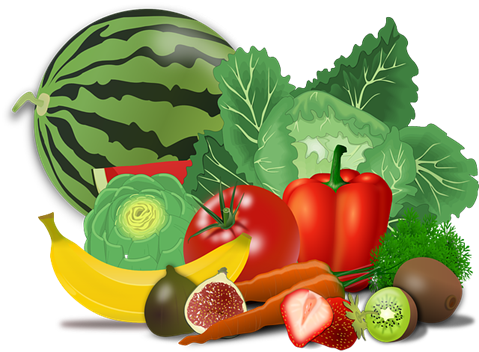 JUNIOR HOME-GROWN GARDENAge be written on the back of exhibitor cardClass 1151- 4-8 years – Basket of Produce, create a beautiful basket of fruit, vegetable, herbs, not less than 3 varieties in a suitable sized carry basket. Filling, decorations, accessories allowed.Class 1152- 4-8 years - Vegetable Sculpture, using mainly fruit & vegetable theme  “Circus Magic Themer”.Class 1153-4-8 years – Grow a Carrot Top – using a shallow dish with damp cotton wool, put your carrot top on and watch it grow. This will need to be started at least three weeks before the show.HIGH SCHOOLClass 1154-From My Vegie Patch – A collection will be set up on displace shelves. Not less than three varieties.Class 1155-Pizza Herb Hanging Garden.Class 1156-D.I.Y. Bee & Butterfly water stationInclude a A4 Poster “Raising Why Bees Matter”Champion High School Trophy plus RibbonReserve Champion $5.00 plus Ribbon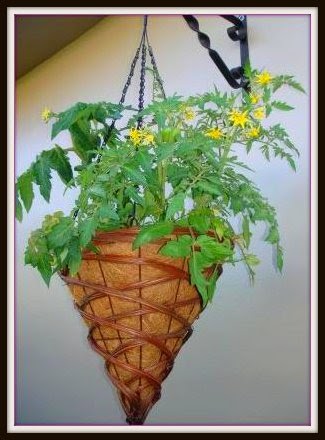 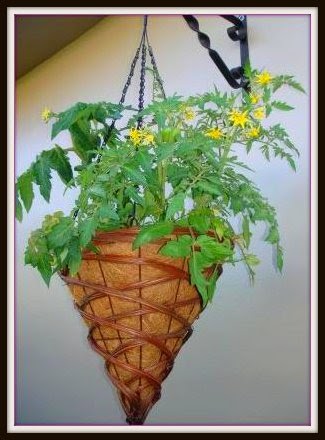 